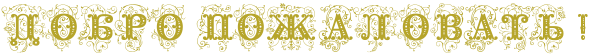 Социальная сеть работников образования «21 ВЕК» предлагает учителям, методистам, воспитателям, преподавателям, учащимся, разместить на сайте свои авторские работы и получить свидетельство (сертификат) для вашего портфолио и на творческие работы учеников. А также участвуя в нашем Всероссийском конкурсе получить дипломы. За активность в размещении работ дополнительные поощрения (грамоты, благодарности). За соавторские работы каждый получает отдельные документы. 
Обратите внимание на то, что в конце каждого месяца работа будет перепроверяться и по результатам проверки свидетельство может быть аннулировано если будут обнаружены нарушения авторских прав.

Для получения документов нужно: 
1. Скачать и заполнить заявку: скачать 
2. Отправить к нам на почту заявку с работой одним письмом, по отдельности не принимаем.
3. Получить от нас письмо с данными об оплате, оплатить и сообщить нам об оплате (копия квитанции, дата, сумма, время оплаты).
По всем вопросам Вы можете обращаться через форму обратной связи, контакты по E-mail, а также прочитать страницу "Вопрос-Ответ". Принимаем:Конспекты занятий / открытых уроков; 
Сценарии праздников / мероприятий 
Презентации; 
Рисунки и поделки; 
Видеоролики; 
Развивающие и дидактические игры; 
Авторские работы (стихи, сказки, песни); 
Проекты; 
Педагогические статьи; 
Творческие работы; 
Методический разработки; 
Полезные рекомендации для детей и их родителей и т.д. 
Принимаются материалы, которые уже были опубликованы вами на других сайтах.